NOTICE: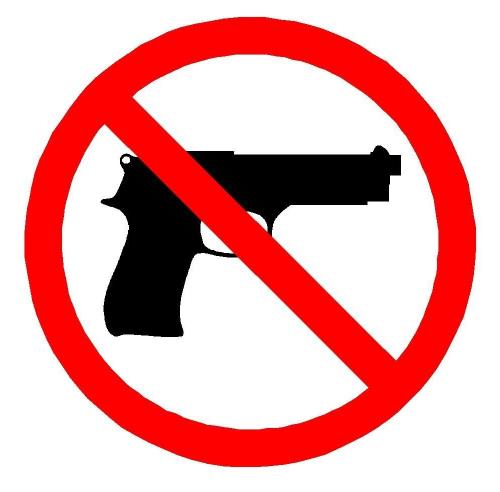 POSSESSION OF ANY FIREARMS ON THIS PROPERTY IS STRICTLY PROHIBITEDFAILURE TO COMPLY MAY RESULT IN LOSS OF VISITATION PRIVILEGES AND/OR CRIMINAL PROSECUTION FOR TRESPASS